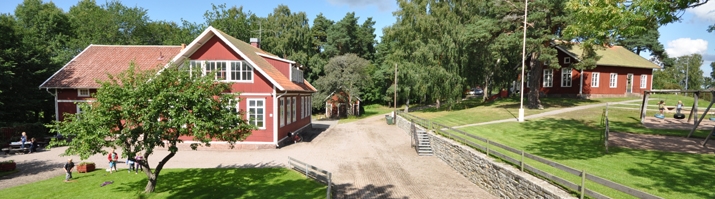    Likabehandlingsplan/Plan mot diskriminering och kränkande behandlingFredsbergs FriskolaochFritidshem2020–2021Likabehandlingsarbete handlar om att skapa en skola fri från diskriminering, trakasserier och kränkande behandling. En trygg skolvardag är en förutsättning för att lära och utvecklas.Arbetet med att skapa en sådan trygghet för eleverna fortgår hela tiden och vi tror inte på idén med att endast förlägga detta arbete till vissa lektioner i veckan. Vi arbetar regelbundet med grupputveckling integrerat i alla ämnen och verksamheter, allt detta för att skapa en så trygg och fungerande lärmiljö som möjligt där måluppfyllelsen och elevernas kunskapsutveckling finns i fokus.Innehålls. 3 	Vår vision och målsättnings. 4 	Utarbetande, förankring och spridning av planens. 5 	Definitioners. 6–7 	Främjande arbetes. 8 	Förebyggande arbetes. 9 	Kartläggning av verksamheten läsåret 2020–21s. 9–10 	Åtgärdande arbetes. 11 	Rutiner för utvärdering av likabehandlingsplanens. 12	På vår skola, så här vill vi ha det!Vår vision och målsättningVi vill att eleverna ska känna sig trygga och att de vågar berätta för oss vuxna när de blir ledsna, arga, glada, upprörda eller upprymda över någonting.Vi vill att alla elever blir sedda och att de känner att de har en tillhörighet på skolan och en plats i gruppen.Vi strävar efter att alla ska ”känna alla” på skolan och att vi tar ett gemensamt ansvar för alla elever på skolan.Vi vill att man ska få vara som man är, den man är och att olikheter är en styrka. Eleverna på skolan ska inte bli hämmade i sitt uttryck utan ges utrymme för att vara den de är.Vi vill att alla ska känna glädje över att gå på skolan och den ska präglas av ett välkomnande klimat.Vi vill att personalen ska ha goda relationer till vårdnadshavare och att skolan ska präglas av en öppen dialog mellan hemmet och skolan.Vi vill att alla elever ska behandlas med respekt och vi tror på en öppenhet när det gäller att skapa rutiner för att kunna arbeta med inkluderande i stället för ett exkluderande från gruppen.Vi vill att alla visar ömsesidig respekt, lyssnar på varandra, hjälper varandra och är aktsamma om material och miljö.Vi vill att konflikter hanteras så att ingen känner sig kränkt.Utarbetande, förankring och spridning av planenPersonalens ansvarAtt arbeta med eleverna så att de känner till och följer skolans likabehandlingsplan/plan mot kränkande behandlingAtt följa upp elevens arbetsmiljö på utvecklingssamtaletAtt följa upp de gemensamt uppsatta målen löpande samt vid termins-utvärderingarVid höstterminens gemensamma vårdnadshavarmöte presenteras likabehandlingsplanen av lärare (eller vid behov rektor).Vid terminsstart informerar vi eleverna om årets främjande och förebyggande arbete och eleverna deltar i planeringen av arbetet.Rektors ansvarAtt följa upp elevernas arbetsmiljö med fokus på relationer mellan elev – elev, elev – vuxen, vuxen – elev och mellan vuxen – vuxenAtt informera ny personal om likabehandlingsplanen.Att se till att Likabehandlingsplanen blir reviderad årligen och att den finns att tillgå på skolan och på hemsidan.Elevrådet reviderar skolans ”på vår skola” tillsammans med övriga elever och ser till att de är väl förankrade hos alla elever.Föräldrars ansvarAtt tillsammans med personalen samarbeta i såväl det förebyggande som det åtgärdande arbetet.Elevers ansvarAtt delta i utarbetandet av planen utifrån sin erfarenhet och förmåga.Att försöka efterleva det som står i den gemensamma planen.Definitioner DiskrimineringDiskriminering är när skolan på osakliga grunder behandlar en elev eller en personal sämre än andra. Missgynnandet har samband med:könetnisk tillhörighetreligion eller annan trosuppfattningfunktionshindersexuell läggningkönsöverskridande identitet eller uttryckålderTrakasserierTrakasserier är uppträdande som kränker en elevs värdighet. Både skolpersonal och elever kan göra sig skyldiga till trakasserier. Trakasserier har samband med:kön (sexuella trakasserier)etnisk tillhörighet (rasism, främlingsfientlighet)religion eller annan trosuppfattningfunktionshindersexuell läggningkönsöverskridande identitet eller uttryckålderKränkande behandlingGemensamt för all kränkande behandling är att någon eller några kränker principen om alla människors lika värde, men som inte har samband med någon diskrimineringsgrund. Detta kan gälla relationen mellan elev – elev, vuxen – elev, elev – vuxen och mellan vuxen – vuxen. Kränkningarna kan vara:fysiska – t ex slag eller knuffarverbala – t ex muntliga hot, retas, håna, kommentera eller att bli kallad hora, bög m.m.psykosociala – t ex att bli utsatt för utfrysning eller ryktesspridningtext och bildburna – t ex klotter, brev, sms, lappar m.m.MobbningDet är när en person upprepade gånger och under en viss tid blir utsatt för olika former av negativa handlingar från en eller flera personer. Oftast råder dessutom en obalans i makt mellan de som mobbar och den som utsätts för mobbning. Mobbning innebär att den som blivit utsatt har kränkts vid upprepade tillfällen.Främjande arbeteFrämjande arbete handlar om att identifiera och stärka de positiva förutsättningarna för likabehandling i verksamheten. Arbetet utgår ifrån skolans övergripande uppdrag att verka för demokratiska värderingar och mänskliga rättigheter. Detta värdegrundsarbete syftar till att förankra respekten för alla människors lika värde samt att utveckla en skolmiljö där alla elever känner sig trygga och utvecklas. Det främjande arbetet, ska ligga med i allt vi gör hela tiden.  Vi har tydliga mål där elever och personal känner sig delaktiga.Förebilderpersonalen ska vara förebilder och tydligt visa vilket förhållningssätt som gäller i möten med andra människorpersonalen sätter gränser som efterföljspersonalen stöttar eleverna i att använda ett vårdat språk, inga svordomar eller könsord.personalen stöttar eleverna i att vara goda förebilder.Arbetsklimatarbetsklimatet präglas av ärlighet och respektvi har ett positivt, tryggt och öppet arbetsklimat för både elever och vuxnadär det är tillåtet att göra fel.vi bygger upp ett förtroende mellan vuxna och elever samt att alla som arbetar i skolan och på fritidshemmet är vaksamma på stämningen bland eleverna.vi arbetar aktivt för att stärka gruppgemenskapen och även den enskilda individenpersonal finns med ute på rasterna, i omklädningsrum, kapprum och vid busskönall personal ingriper så fort de upptäcker tendenser till mobbning/trakasserier eller diskrimineringÅterkommande arbeteunder läsåret med värdegrunden och vår likabehandlingsplangenusdiskussionerregelbundna samtal om allas lika värdeFörankring/utvärdering av det främjande arbetetinformera och involvera ny personal i vår likabehandlingsplanelevrådet diskuterar och utvärderar tillsammans med rektor och alla elever har inblick genom klassrådlikabehandlingsplanen är en del i utvecklingssamtalet med vårdnadshavare och elever höst- och vårtermin (genom frågor om trivsel och kamratrelationer)all personal tar personligt ansvar för utvärdering och utveckling av sig själv och arbetslagetFrämjande arbete läsåret 2020/2021Personalen fortsätter att arbeta med att få en gemensam grund att stå på då det gäller bemötande både gentemot föräldrar och elever. Vi ser utvecklingssamtalet som en del av navet vilket skolan snurrar kring och vi sammanställer och utvärderar efter varje utvecklingssamtalsperiod på skolan.Enskilda mentorsamtal mellan elev och personal.Fortsätta vårt arbete med ”lösningsinriktad pedagogik” där vi arbetar mycket med bemötande och förhållningssätt både på grupp- och individnivå.Vi ska arbeta utifrån ett normmedvetet förhållningssätt. Detta ska vi göra genom att ”spana” på varandra och genomföra kollegial skuggning. Överenskommelse vid läsårsstarten1. Hur vill vi ha det på vår skola när det är 10? Ställ denna fråga på läsårets första klassråd/fritidsråd. Det är viktigt att alla i klassen kan acceptera formuleringarna. Detta tas med till elevrådet. Elevrådet formulerar för hela skolan och fattar ett beslut om vad som ska gälla. Gå igenom den gemensamma värdegrunden.Personalen har formulerat en gemensam värdegrund för hela skolan.2. Hur arbetar vi med kränkningar och förankrar det hos eleverna?Vi tar upp likabehandlingsplanen på klassrådet i början av terminen och vårdnadshavarmötet på hösten. Den vuxne reagerar direkt och markerar tydligt att trakasserier och kränkningar inte accepteras. Vidare följer vi rutinerna i Likabehandlingsplanen.Förebyggande - Vi har ett aktivt förebyggande arbete genom medvetna gruppstärkande arbete till exempel genom åldersblandade grupper i profilarbetet. Vi arbetar lösningsinriktat, genom att eleverna får vara med och lösa konflikter för att skapa verktyg för att själva kunna lösa konflikter. Vi måste arbeta förebyggande med nätkränkningar genom att prata med eleverna om kränkningar på nätet och hur de kommunicerar med varandra där.3. Elevernas delaktighet och inflytande.Klassråd, elevråd, fritidsråd och miljöråd.Eleverna kan påverka arbetsgången i olika ämnen vid temastart i grupperna.Eleverna kan påverka valet av olika redovisningsformer.Elevens val är elevstyrt genom arbetet i elevrådet.Eleverna är delaktiga i val av Grönflagg/profil-teman.Med stigande ålder ökar delaktigheten i veckoplaneringen. Alla eleverna på skolan har en skoldagbok.4. Ett tydligt pedagogiskt ledarskapHälsa på morgonen och se alla elever.Att vara i tid och möta upp eleverna i klassrummet/fritids och i hallen.Vi är medvetna om språkets och kroppsspråkets betydelse i samspel med andra. Uppmuntra ett vårdat språk. Vi uppmärksammar det som är positivt för att förstärka det.Vi vuxna är elevernas förebilder.5. Ett öppet klassrumsklimat.Vårdnadshavare är välkomna att besöka skolan i dialog med personalen.Vi är öppna för att bjuda in varandra och andra skolors pedagoger.Vi arbetar med "öppna dörrar" och visar varandra hänsyn med tanke på undervisningssituationen.6. Vi lär av olikheter och av gruppenVi arbetar inkluderande och med ett normmedvetet förhållningssätt när det gäller alla elever. Vi arbetar medvetet med gruppen i olika konstellationer.Vi pratar öppet om våra styrkor och behov av anpassning i olika situationer.Vi söker i första hand lösningarna i omgivningen. Förebyggande arbeteDet förebyggande arbetet syftar till att avvärja risker för diskriminering, trakasserier eller kränkande behandling på skolan. Riskerna kartläggs på olika sätt. Förebyggande mål och åtgärder måste motiveras av vad som kommer fram i en kartläggning.Kartläggningkartläggning av skolmiljön görs varje läsår och alla går trygghetsvandring i början av läsåret, åtgärder som hör till fastighet förs in i fastighetssynsprotokolletmentorssamtalen med eleveralla besvarar ”trivselfrågor” i samband med utvecklingssamtalenalla diskuterar trygghetsfrågor på klass- och elevrådExempel på åtgärder efter en kartläggningvärderingsövningar utifrån behov.spontana samtala med barnen på klassråd, samlingar och enskilt, planerade samtal vid t.ex. gruppsamtal, tjej-/killgrupp m.m.öka antalet vuxna ute bland barnen på rasterkompetensutveckling för personalkontinuerligt informera föräldrar och barn om händelser av viktta hjälp av elevhälsoteamet Kartläggning av verksamheten läsåret 2020-21Utifrån höstterminens kartläggning har vi upptäckt att följande bör åtgärdas:(finns på skolan för den förälder som är intresserad av att läsa, gicks igenom på föräldramötet)                                      Åtgärdande arbeteRutiner för åtgärder vid diskrimineringYtterst ansvarig för att skolan inte diskriminerar elever ligger på huvudmannen, d.v.s. styrelsen för den ekonomiska föreningen. Information om att sådan behandling ägt rum skall alltid komma till styrelsens kännedom. Styrelsen har därefter att vidta åtgärder.Den som upptäcker en diskriminering eller som själv känner sig diskriminerad gör en anmälan till rektor. Rektor ser till att vidta de åtgärder som krävs. Rapportering till huvudman, ordförande i styrelsen, sker direkt. I vissa fall kan anmälan göras direkt till huvudman, ordförande Therese Wennlund Olsson. (se kontakt www.fredsbergsskola.se) 	Rutiner för åtgärder vid en kränkning eller konfliktden vuxne reagerar direkt och markerar tydligt att trakasserier och kränkningar inte accepteras och en kartläggning av situationen görs.(se bilaga 1)vi pratar med varje individ enskilt, så fort som det är möjligt efter det som hänt och tar reda på så mycket som möjligt. Dokumentera i blanketten ”samtalsdokumentation”. Sedan sitter vi ner med de berörda och hittar en väg hur vi går vidare. Det är inte den som blivit kränkt som ska tvingas hitta en lösning, det kan vara att bli kränkt en gång till. Det är mycket viktigt att den vuxne stöttar den som blivit kränkt!  Föräldrarna informeras. Vi stämmer av och återkopplar så snart som möjligt och informerar föräldrarna. Vi tror inte att det viktigaste är att säga förlåt utan att nå ett samförstånd mellan individerna och att den som utsätter någon annan för en kränkning bryter sitt beteende.Rutiner vid anmälan om kränkningPersonal uppmärksammar kränkning (kartläggningsblankett samt tjänsteanteckning i den svarta boken)Personal utreder enligt rutiner i likabehandlingsplan (samtalsblankett)Personal rapporterar till rektor (lämnar kartläggningsblankett)Rektor utreder allsidigt (utredningsblankett)Rektor rapporterar till huvudman (huvudmanblankett)Rutiner för åtgärder vid mobbningSamma rutiner som vid kränkning eller konflikt förutom vissa skärpningar.den personal som upptäcker en mobbningssituation, tar tillsammans med ansvarig lärare, direkt kontakt med mobbaren samt den mobbade för enskilt samtal och kontaktar föräldrarnarektor informeras och vid behov sammankallar till nytt möte med berörda partervid behov ta hjälp av elevhälsovårdenuppföljning av samtalet sker först dagen efter och även efter en vecka återkoppling till föräldrarna sker också enligt samma modell vid behov sker fler uppföljningssamtal.vid misstanke om personals kränkande av elev informeras rektor direktAnsvarig lärare dokumenterar samtliga ovanstående punkter (se dokument, bilaga 1)Rutiner för utvärdering av likabehandlingsplanenlöpande samt i slutet av varje termin utvärderas målen/planen av både elever och personal (se måldokument, bilaga 2)på läsårets sista vårdnadshavarmöte och elevrådsmöte utvärderas läsårets mål/åtgärder/planen sammanställning av samtliga utvärderingar ligger till grund för nästa läsårs plan som formuleras i aug-sep (personal, elever deltar i detta arbete och rektor är ansvarig för sammanställning av planen (se utformning av planen)AvslutningVi vill tillämpa ett normmedvetet perspektiv på vårt likabehandlingsarbeteNär man går eller jobbar på Fredsbergs Friskola måste man ställa upp på det här!På vår skola… hälsar vi på varandra så att alla känner sig välkomna.… får alla tycka hur de vill och vi pratar schysst till varandra.… får alla leka som de vill och vi låter alla vara med.… lyssnar vi när någon säger stopp eller sluta!… är vi rädda om våra saker och vi låter andras saker vara.… håller v rent från skräp både inomhus och utomhus.… är vi snälla och retas inte för hur någon ser ut.… vill vi ha arbetsro… kommer vi i tid.… är vi förbilder för varandra och vi hjälps åt att ta hand om varandra.Hälsningar från Elevrådet 
och rektorerna Maria Jakobsdotter Lahrin och Marlene LundinElev/personal -synpunkterFörslag på åtgärdAnsvarUtvärdering